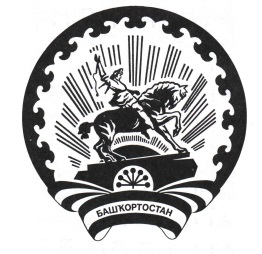 РЕШЕНИЕ«12» февраля 2021 г.					                                   № 3/12-5с. СтаросубхангуловоОб утверждении Положения о Контрольно-ревизионной службе при территориальной избирательной комиссии муниципального района Бурзянский район Республики Башкортостан           В соответствии со статьей 60 Федерального закона от 12 июня 2002 года №67-ФЗ «Об основных гарантиях избирательных прав и права на участие в референдуме граждан Российской Федерации», статьей 74 Кодекса Республики Башкортостан о выборах от 06.12.2006 №380-з, территориальная избирательная комиссия муниципального района Бурзянский район Республики Башкортостан                                                   РЕШИЛА:Утвердить Положение о Контрольно-ревизионной службе при территориальной избирательной комиссии муниципального района Бурзянский район Республики Башкортостан (приложение №1).Утвердить состав Контрольно-ревизионной службе при территориальной избирательной комиссии муниципального района Бурзянский район Республики Башкортостан (приложение №2).3.  Контроль за исполнением настоящего решения возложить на заместителя председателя территориальной избирательной комиссии Исламова И.Б.Председатель территориальной избирательнойкомиссии                                  							С.С. УразаевСекретарь территориальной избирательной комиссии                                         						Л.З. ГайсинаПриложение №1Утверждено решениемтерриториальной избирательной комиссиимуниципального района Бурзянский районРеспублики Башкортостанот «__» _________ 20____ г. № __/_______                       ПОЛОЖЕНИЕо Контрольно-ревизионной службепри территориальной избирательной комиссии муниципального района Бурзянский район Республики Башкортостан1. Общие положенияКонтрольно-ревизионная служба при территориальной  избирательной  комиссии муниципального района Бурзянский район Республики Башкортостан  (далее - КРС) создается территориальной избирательной комиссией муниципального района Бурзянский район Республики Башкортостан (далее – Комиссия) на основании статьи 60 Федерального закона от 12 июня 2002 г. № 67-ФЗ «Об основных гарантиях избирательных прав и права на участие в референдуме граждан Российской Федерации», статьи 74 Кодекса Республики Башкортостан о выборах.КРС   является   постоянно   действующим   органом   и   в   своей
деятельности    руководствуется    Конституцией    Российской    Федерации,
федеральными    конституционными   законами,    федеральными   законами,
указами       Президента       Российской       Федерации,       постановлениями
Правительства Российской Федерации, Конституцией, законами и иными нормативными правовыми актами Республики Башкортостан,  Кодексом Республики Башкортостан о выборах,  нормативными  правовыми   актами   Центральной   избирательной   комиссии   Российской Федерации и Центральной   избирательной   комиссии   Республики Башкортостан, Комиссии, настоящим Положением.КРС осуществляет свою деятельность в соответствии с планами мероприятий, календарными планами, утверждаемыми решениями Комиссии, поручениями председателя Комиссии.Положение о КРС утверждается Комиссией.При официальной переписке КРС использует бланки Комиссии.2. Порядок формирования КРС2.1. Руководителем КРС является заместитель председателя Комиссии, заместителем руководителя КРС - член Комиссии с правом решающего голоса, назначаемый Комиссией.2.2. В состав КРС могут входить и другие члены Комиссии с правом решающего голоса, а также руководители и специалисты финансовых, налоговых, банковских, правоохранительных и иных государственных и муниципальных органов, организаций и учреждений.2.3. В состав КРС не могут входить депутаты законодательных (представительных) органов государственной власти и органов местного самоуправления; выборные должностные лица органов государственной власти и органов местного самоуправления; кандидаты, их уполномоченные представители и доверенные лица; уполномоченные представители и доверенные лица избирательных объединений, избирательных блоков, выдвинувших кандидатов, а также инициативной группы по проведению референдума, иных групп участников референдума; члены нижестоящих избирательных комиссий, комиссий референдума, супруги и близкие родственники кандидатов, лица, находящиеся в непосредственном подчинении у кандидатов.2.4. Члены   КРС   назначаются   и   освобождаются от обязанностей решением Комиссии, при этом члены   КРС, являющиеся   руководителями и специалистами государственных и иных организаций и учреждений, - по представлению руководителей этих организаций и учреждений.2.5. В период подготовки и проведения избирательных и референдумных кампаний откомандирование руководителей и специалистов государственных и иных организаций и учреждений осуществляется по запросу Комиссии не позднее, чем через один месяц со дня официального опубликования (публикации) решения о назначении выборов, официального опубликования решения о назначении референдума. 2.6. В случае прекращения полномочий членов Комиссии, входящих в
состав КРС, их полномочия в КРС также прекращаются. Полномочия других
членов КРС прекращаются одновременно с освобождением их от занимаемой
должности, а также по решению Комиссии.2.7. В КРС могут формироваться рабочие группы по направлениям ее деятельности.2.8. Срок исполнения обязанностей в КРС откомандированными специалистами прекращается только после того, как Комиссия представит отчет о расходовании выделенных из соответствующего бюджета средств, на подготовку и проведение выборов, референдума.3. Задачи и функции КРС3.1.  КРС выполняет следующие задачи:3.1.1. Контроль за целевым расходованием денежных средств, выделенных Комиссии на подготовку и проведение соответствующих выборов, референдума.3.1.2. Контроль за источниками поступления, организацией учета и использованием средств избирательных фондов кандидатов, избирательных объединений, фондов референдума.3.1.3. Проверка финансовых отчетов кандидатов, избирательных объединений, инициативной группы по проведению референдума, иных групп участников референдума.3.1.4. Организация проверки достоверности представленных кандидатами сведений, предусмотренных законодательством о выборах, для уведомления о выдвижении и (или) регистрации, в том числе о гражданстве, судимости, профессиональном образовании, о размере и источниках доходов кандидата, об имуществе, принадлежащем кандидату на праве собственности (совместной собственности), о вкладах в банках, ценных бумагах и др.3.2.  КРС осуществляет следующие функции:3.2.1. Обеспечивает контроль за соблюдением участниками избирательной кампании, кампании референдума положений федеральных законов, законов Республики Башкортостан, нормативных актов Центральной избирательной комиссии Российской Федерации, Центральной избирательной комиссии Республики Башкортостан, регулирующих финансирование соответствующих выборов, референдума.3.2.2. Обеспечивает контроль за соблюдением участниками избирательной кампании, кампании референдума установленного порядка финансирования проведения предвыборной агитации и агитации по вопросам референдума, осуществления иных мероприятий, непосредственно связанных с проведением избирательной кампании, кампаний референдума.3.2.3. Участвует в проверке финансовых отчетов нижестоящих избирательных комиссий, комиссий референдума о расходовании бюджетных средств, выделенных на подготовку и проведение выборов, референдума.3.2.4. Участвует в приеме сведений и документов, предусмотренных законодательством о выборах для уведомления о выдвижении и (или) регистрации кандидатов (избирательных объединений).3.2.5. Готовит и направляет представления в соответствующие органы, организации и учреждения для осуществления проверок достоверности представленных кандидатами сведений, перечисленных в пункте 3.1.4 настоящего Положения.3.2.6. Обобщает полученные из соответствующих органов, организаций и учреждений ответы на представления о проведении проверок сведений, перечисленных в пункте 3.1.4 настоящего Положения, и вносит на рассмотрение Комиссии соответствующие материалы для принятия решения о регистрации кандидата, списка кандидатов либо отказе в регистрации кандидата, списка кандидатов.3.2.7. Готовит и представляет Комиссии для обеспечения опубликования в средствах массовой информации и размещения на информационных стендах в помещениях для голосования в объеме, установленном Комиссией, сведения, перечисленные в пункте 3.1.4 настоящего Положения, а также информацию о выявленных фактах недостоверности представленных кандидатами сведений с целью доведения ее до избирателя.3.2.8. Выявляет пожертвования, поступившие с нарушением установленного порядка, готовит по результатам проверок информацию для направления в адрес кандидатов, уполномоченных представителей по финансовым вопросам кандидатов, избирательных объединений, уполномоченных представителей инициативных групп по проведению референдума о необходимости возврата таких пожертвований жертвователю или перечисления в доход соответствующего бюджета.3.2.9. Проводит мероприятия по выявлению фактов расходования средств при проведении избирательной кампании кандидатами, избирательными объединениями, инициативными группами по проведению референдума помимо соответствующего избирательного фонда, готовит для Комиссии предложения по привлечению к ответственности участников избирательного, референдумного процесса за нарушения порядка финансирования избирательных кампаний, кампаний референдума.3.2.10. Осуществляет прием и проверку финансовых отчетов кандидатов, избирательных объединений, инициативных групп по проведению референдума.3.2.11. Готовит для направления в средства массовой информации в установленные законом сроки копии финансовых отчетов и сведения о поступлении и расходовании средств избирательных фондов кандидатов, избирательных объединений, фондов референдума.3.2.12. Осуществляет контроль изготовления и распространения за счет средств соответствующих избирательных фондов, фондов референдума печатных агитационных материалов, аудиовизуальных материалов, иных агитационных материалов, экземпляры или копии которых представляются в Комиссию кандидатом, избирательным объединениям, инициативной группой по проведению референдума.3.2.13. Анализирует поступающие агитационные материалы в целях определения  соответствия  заявленной стоимости выполненных работ (оказанных услуг) по изготовлению и распространению поступивших  агитационных  материалов их фактической стоимости, выявление фактов её занижения (завышения), а также  соответствия фактического объема выполненных работ (оказанных услуг) объемам, указанным в первичных (учетных) финансовых документах; выявления фактов оплаты стоимости изготовления агитационных материалов помимо средств соответствующих избирательных фондов, фондов референдума.3.2.14. Готовит представления в правоохранительные органы для установления лиц, совершивших противоправные действия по распространению агитационных материалов, и пресечения их незаконного распространения.3.2.15. Готовит материалы для составления уполномоченным членом Комиссии с правом решающего голоса протоколов об административных правонарушениях.3.2.16. Взаимодействует с Контрольно-ревизионной службой при Центральной избирательной комиссии Республики Башкортостан, обменивается информацией в целях повышения эффективности деятельности и организации работы КРС.3.2.17. Участвует в подготовке проектов нормативных правовых актов Комиссии по вопросам, находящимся в компетенции КРС.3.2.18. Готовит по поручению председателя Комиссии, его заместителя ответы на заявления и обращения граждан, организаций по вопросам, находящимся в компетенции КРС, и направляет их заявителям в установленные законом сроки.3.2.19. Оказывает организационно-методическую помощь нижестоящим избирательным комиссиям, находящимся в компетенции КРС.4. Организация деятельности КРС4.1. Руководитель КРС:4.1.1. Осуществляет общее руководство КРС и несет ответственность за выполнение возложенных на нее задач.4.1.2. Представляет на утверждение Комиссии Положение о КРС, предложения по внесению в него изменений и дополнений.4.1.3. Организует работу КРС, созывает ее заседания и председательствует на них, вносит на рассмотрение Комиссии предложения, связанные с организацией и совершенствованием деятельности КРС. Определяет обязанности заместителя руководителя и членов КРС, дает им поручения.4.1.4. Утверждает состав рабочих групп по направлениям деятельности КРС, назначает их руководителей.4.1.5. Организует выполнение решений Комиссии и поручений председателя Комиссии, своих поручений, информирует Комиссию по вопросам, находящимся в компетенции КРС о ее работе на заседаниях и совещаниях.4.1.6. Организует подготовку документов и иных материалов по вопросам, находящимся в компетенции КРС.4.1.7. Представляет или поручает своему заместителю, иным членам КРС представлять КРС во взаимоотношениях с органами государственных и иных органов и учреждений, кандидатами, избирательными объединениями, инициативной группой по проведению референдума, инициативными агитационными группами.4.1.8. Участвует, в том числе по поручению председателя Комиссии, или обеспечивает участие своего заместителя, иных членов КРС в заседаниях и совещаниях, проводимых территориальными государственными и иными органами и учреждениями.4.1.9. Подписывает документы КРС, относящиеся к ее ведению.4.1.10. Осуществляет иные полномочия, предусмотренные законодательством Российской Федерации о выборах и референдумах и настоящим Положением.4.2. Члены КРС:4.2.1. Обеспечивают качественное и своевременное выполнение возложенных на них обязанностей.4.2.2. Принимают участие в подготовке заседаний и иных вопросов, находящихся в компетенции КРС, отчитываются перед руководством КРС о выполнении поручений и указаний.4.2.3. По распоряжению руководителя КРС или его заместителя участвуют в проверках соблюдения нижестоящими избирательными комиссиями, комиссиями референдума, кандидатами, избирательными объединениями, инициативной группой по проведению референдума, нормативных правовых актов Центральной избирательной комиссии Российской Федерации и Республики Башкортостан, Комиссии по вопросам, находящимся в компетенции КРС.4.2.4. Обеспечивают контроль за устранением нарушений, выявленных в ходе проверок расходования бюджетных средств, выделенных нижестоящим избирательным комиссиям на подготовку и проведение выборов, референдума, за формированием и использованием денежных средств избирательных фондов кандидатов, избирательных объединений, фондов референдума.4.2.5. Принимают участие в подготовке документов о финансовых нарушениях при проведении соответствующих выборов и референдума, несут ответственность за достоверность сведений, указанных в этих документах.4.2.6. По поручению руководителя КРС или его заместителя запрашивают и получают от кандидатов, избирательных объединений, инициативной группы по проведению референдума, государственных и иных органов и учреждений, а также от граждан необходимые сведения и материалы по вопросам, находящимся в компетенции КРС.4.2.7. Оказывают организационно-методическую помощь нижестоящим избирательным комиссиям, комиссиям референдума по вопросам, находящимся в компетенции КРС.4.2.8. По поручению руководителя КРС или его заместителя участвуют в заседаниях Комиссии, совещаниях при обсуждении вопросов, находящихся в компетенции КРС.4.2.9. Участвуют в подготовке и проведении заседаний КРС.5. Заседания КРС5.1. Заседания КРС проводятся по мере необходимости. По итогам заседания оформляется протокол, который подписывается руководителем КРС.5.2. Председательствует на заседании КРС ее руководитель либо по его поручению иной член КРС. Председательствующий на заседании КРС оглашает повестку заседания и определяет порядок его ведения.5.3. Вопросы для рассмотрения на заседании КРС вносятся руководителем КРС, его заместителем, членами Комиссии и членами КРС.5.4. На заседании КРС могут присутствовать члены Комиссии.5.5. На заседания КРС могут приглашаться представители территориальных государственных и иных органов и учреждений, кандидаты, их уполномоченные и доверенные лица, уполномоченные представители и доверенные лица избирательных объединений, члены инициативной группы по проведению референдума, члены инициативных агитационных групп, представители избирательных комиссий, комиссий референдума, средств массовой информации, эксперты и другие специалисты.5.6. В случае необходимости заседания КРС могут проводится в режиме видеоконференцсвязи.6. Обеспечение деятельности КРС	Правовое, организационное, документационное, информационное и материально-техническое обеспечение деятельности КРС осуществляет Комиссия.Приложение №2Утверждено решениемтерриториальной избирательной комиссиимуниципального района Бурзянский районРеспублики Башкортостанот «__» ________ 20____ г. № __/_______                       Состав Контрольно-ревизионной службе при территориальной избирательной комиссии муниципального района Бурзянский районРеспублики БашкортостанРуководитель КРС – заместитель председателя территориальной избирательной комиссии муниципального района Бурзянский район Республики Башкортостан Исламов Ильфат Бариевич;Заместитель руководителя КРС – член территориальной избирательной комиссии муниципального района Бурзянский район Республики Башкортостан Терегулов Ильдар Рафаилевич;Члены КРС: - член территориальной избирательной комиссии муниципального района Бурзянский район Республики Башкортостан Валитов Ильяс Фикилевич;- член территориальной избирательной комиссии муниципального района Бурзянский район Республики Башкортостан Башаров Наиль Фаритович;- начальник финансового управления Администрации муниципального района Бурзянский район Республики Башкортостан Хасанова Гульшат Салаватовна (по согласованию);- начальник отдела по работе с Советами – юрист Совета муниципального района Бурзянский район Республики Башкортостан Махмутов Ильшат Мунирович (по согласованию). ТЕРРИТОРИАЛЬНАЯ ИЗБИРАТЕЛЬНАЯ КОМИССИЯ МУНИЦИПАЛЬНОГО РАЙОНА БУРЗЯНСКИЙ РАЙОН РЕСПУБЛИКИ БАШКОРТОСТАНБАШҠОРТОСТАН РЕСПУБЛИКАҺЫБӨРЙӘН РАЙОНЫМУНИЦИПАЛЬ РАЙОН ТЕРРИТОРИАЛЬ ҺАЙЛАУ КОМИССИЯҺЫ